الإدارة العامة لمنطقة حولي التعليمية          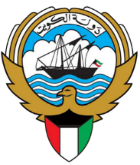 التوجيه الفني للغة العربية                                           الأسئلة في (6) صفحاتالامتحان التجريبي لنهاية الفترة الدراسية الأولى - اللغة العربية - للصف التاسع العام الدراسي 2016-2017مأولا- الفهم والاستيعاب:السؤال الأول - اقرأ الأبيات الآتية، ثم أجب.     أرسل الخاطر في أفراحها *** إنهـا للخاطـر الصديــان ريّ      وتفـاءل طـالمـا أنـــت بهـا *** مشرق الآمال جدلان رضيّ      وانصر الحق ولا تيـأس إذا ** أنكـر الحـق مـن الناس دعيّ1-  إلام يدعو الشاعر في البيتين الثاني والثالث ؟                                              [1]  ..................................................................................................................................................................................................................2- للتفاؤل آثار إيجابية على الفرد والمجتمع، وضحها.[1]  ....................................................................................................................................................................................................................السؤال الثاني- اقرأ الفقرة الآتية، ثم أجب.                " الحمد لله الذي تفضّل على هذا البلد الطيب فوفق أهله أن يكونوا صفّا كأنهم بنيان مرصوص، وأصلي وأسلم على نبي الهدى الذي علمنا أن سلامة الجماعة إنما تكمن في وحدتها، وأن قوتها إنما تكمن في تماسكها".اختر المكمل الصحيح من بين الخيارات الآتية بوضع خط تحته.أ- في الفقرة السابقة امتدح سمو الأمير أهل الكويت بصفة:[1]  -الوفاء.      – الصبر.        – التلاحم.       – التفاؤل.ب- ظهرت آثار قوةالمجتمع الكويتي التي أشار إليها سمو الأمير في الفقرة السابقة في:[1]المساواة في الحقوق والواجبات.   - الصمود في وجــه التحديات.التزود بالعـــــلــم والمعــرفـــة.         - المحافظة على الديمقراطية.السؤال الثالث –اقرأ الفقرة الآتية، ثم أجب."والإنسان لا يسمع ما حوله من أصوات في ثلاث حالات: إما أن يكون جهاز الاستقبال - أي الأذن- مريضاّ، وإما أن تكون الذبذبات الصوتية اسرع من أن تستوعبها الأذن البشرية؛ لأن أذن الإنسان تنقل كل الأصوات التي تصل سرعتها حتى عشرين ألف ذبذبة بينما لا تستطيع نقل الأصوات التي ذبذبتها أسرع من ذلك".1- ما الحالة الثالثة التي لا يسمع فيها الإنسان ما حوله؟[1]................................................................................................................................................................................................................2- يمر الصوت بمراحل متتالية حتى يفهمه الإنسان، وضحها .                               [1]................................................................................................................................................................................................................3- ضع خطاً تحت المكمل الصحيح من بين الخيارات الآتية:[1]الجزء المسؤول عن سماع الصوت :-عصب السمع.        - الأذن.         - المخ.       - طبلة الأذن.السؤال الرابع -اقرأ الفقرة الآتية، ثم أجب.  " اشتركت مجموعة من الضفادع في مسابقة للوصول إلى قمة برج شاهق ، ووقف الناس يشاهدون السباق مندهشين؛ كيف لهذه الضفادع أن تصل إلى قمة البرج!! تساقطت الضفادع واحدا تلو الآخر، وكانت تصرخ في طريق سقوطها، وكان الناس يصرخون كلما سقط ضفدع قائلين يستحيل وصول أحدها. ولكن ضفدعا منها استمر في الصعود حتى حقق ما عجز عنه الآخرون. ولما سأله ضفدع عن سر فوزه وجده أصم لا يسمع.أ- ما المغزى الذي رمى إليه الكاتب من قصةالضفادع  ؟   [1]................................................................................................................................................................................................................ب- صل بين المجموعة ( أ ) وما يناسبها في المجموعة ( ب ).                        [2]السؤال الخامس - لخص الفقرة الآتية في حدود الثلث.[3]التراث حصيلة جهد الأجداد الذين أمضوا حياتهم في إبداعه، وحينما يعود القارئ إليه يستلهم منه كل نافع مفيد؛ ففيه العظة والعبرة وأخبار العظماء والشجعان والقادة، وفيه من الفوائد ما يمتع القارئ أو السامع، ويزيد من حصيلته اللغوية، ويضيف إلى خبرته في الحياة، ويوجهه لأن يتخذ هؤلاء الأفذاذ والعظماء قدوة صالحة في سلوكه وعلاقته بالآخرين .وحين يذهب بعض الكتاب أو المثقفون في العصر الحديث بكتاباتهم نحو التراث فإنهم يتطلعون إلى هذه الفوائد، ولكنهم يختلفون فمنهم من يغرق في الحديث عن التراث ويتناسى الواقعالذي يعيشه الناس ومنهم من يأخذ منه بقدر ما يحتاج إليه دون إهمال للواقع أو انفصال عنه.   وإذا كان التراث مهما للحاضر الذي نعايشه فإن المستقبل مهم كذلك؛ لأنه الأمل الذي نعقد عليه أحلامنا، والحلم الذي نخطط للوصول إليه في أنفسنا وأبنائنا ومجتمعنا كله، وهو مصداق قول الرسول – صلى الله عليه وسلم –"إن قامت الساعة وفي يد أحدكم فسيلة فإن استطاع ألا يقوم حتى يغرسها فليغرسها".إسلام ويب – موقع المقالات بتصرف....................................................................................................................................................................................................................................................................................................................................................................................................................................................................................................................................................................................................................................................................السؤال السادس: الحفظ : اكتب من محفوظك بيتين في مجال ( العلم ).[2]..................................................................................................................................................................................................................ثانياً - الثروة اللغوية :وانصر الحق ولا تيـأس إذا ** أنكـر الحـق مـن الناس دعيّ        1- ما جمع كلمة ( دعيّ) ؟ ............................................................... [1]     2- هات المترادف مع ما تحته خط في الجملة التالية :ابتسم جذلان ما جدوى الأسى.                                      [1]..................................................................3- (كانت الحمامة إذا فرغت من نقل عشها باضت ) .                 [1]وظف في جملة من إنشائك كلمة (فرغت) في سياق يختلف معناها فيه عما ورد في الجملة السابقة................................................................................................. 4- املأ الفراغ في الجملة الآتية بكلمة جذرها ( وسع ).                        [1]     - أكملت المملكة العربية ................. كبرى في الحرم الشريف.ثالثا – التذوق الفني :( هذه الكويت التي أطلب إليكم أن نكون جميعا درعا حصينا لها )1- حوّل التعبير الخيالي السابق إلى تعبير حقيقي، مغيرا ما يلزم.            [1]..........................................................................................2- حدد في البيت الأول مما يلي كلمة دالة على الفرح، وفي البيت الثاني كلمة دالة على الحزن           بوضع خط تحت كل منهما  : [2]أ-واجتنب همك لا تحفل به ** إنما يسعدك القلب الخلي.ب- ليت شعري أي قلب يدعي أنه في هذه النعمى شقي:3- ضع خطا تحت المكمل الصحيح لما يلي :                                         [1]التعبير الخيالي من بين التعبيرات الآتية:- نخلة ذاهبة في السماء.     -حمامة تشرع في نقل العش.      -فأطرح إليه فرخيّ.        - يتوعدها أن يرقى لها. رابعاً – الرسم الهجائي :1- اختر الفعل الصحيح من بين الخيارات التالية بوضع خط تحته:                   [2]أ-  .........  صاحب الخلق الرفيع بخلقه بين الناس.          - سمو.              - سما.          -سمى.          -سَمي.ب- المؤمن .......... عن المنكر.         - يَنهي.                - ينها.           - يَنهى.              – ينهو.2- أعد كتابة الكلمة الآتية بعد تصويب الخطأ الهجائي بها .                                [2]ببطئ: ...............................3- املأ الفراغ في كل جملة مما يلي بالمطلوب أمامها بين قوسين: [4]أ- دعا المؤمن ربه ............ صادقا.                       ( كلمة دعاء بعد تنوينها بالفتح )ب- لا تأخذ................ ليس من حقك.                    ( كلمة شيء بعد تنوينها بالفتح )4- أكمل الفراغ في الجملة الآتية بكلمة تنتهي بألف لينة ممدودة.                          [2]    يطلب ......................كل مجتهد .خامسا : السلامة اللغوية :1- (بئس الرجل الكذوب).                                                                                                            أ- استبدل بفعل الذم ( بئس ) فعلا آخر للذم وأعد كتابة الجملة صحيحة . [1]...............................................................................................ب- ضع خطا تحت الفاعل في الجملة السابقة .                                              [1]2- اجعل ( بر الوالدين ) مخصوصا بالمدح في جملة من إنشائك. ..........................................................................................        [2]3- (يرضي الناس بالعدل)( يفوزون بالأمن) اربط بين الجملتين السابقتين بأداة شرط جازمة مناسبة، وغير ما يلزم.       [2].....................................................................................................4- هات من إنشائك أسلوب شرط مستخدما أداة شرط غير جازمة.              [2] ....................................................................................................5- أكمل الجملة الآتية بجواب قسم منفي :                  [2]والله ...........................................................................................6- صوّب الخطأ النحوي في الجمل الآتية ، وأعد كتابة الجملة صحيحة .   [2]ب- ما تظهرون من شيم الكرام يراها الناس فيكم. .....................................................................................................أ- وخالق السموات الحق أحق أن  يتبع. ....................................................................................................سادسا –التعبير :[15]   " ستظل قيم الإسلام السامية معينا لا ينضب، تدعو مبادئه العالم إلى الأمن والأمان وبما يحفظ للإنسان حريته وكرامته، ومتى تخلى العالم عنها ذاق ويلات الحروب والظلم والحرمان. عبر عن المعاني السابقة في حدود فقرتين من(150 كلمة) . أو اكتب رسالة إلى صديق لك في دولة أخرى تعرفه بما يحرص عليه أبناء الكويت...............................................................................................................................................................................................................................................................................................................................................................................................................................................................................................................................................................................................................................................................................................................................................................................................................................................................................................................................................................................................................................................................................................................................................................................................................................................................................................................................................................................................................................................................................................................................................................................................................................................................................................................................................................( ب )( أ )(    ) سبب المشكلة.  (    ) فرض لحل المشكلة(    ) حل المشكلة.      1- إصابة الضفدع بالصمم يمثل. 2- صراخ الناس وتعليقهم يمثل .